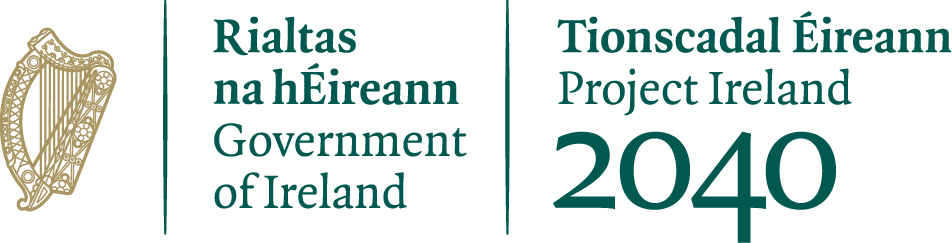 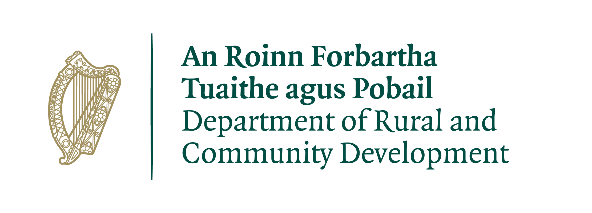 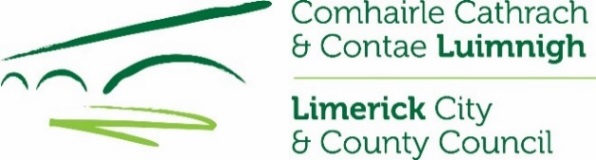 CLÁR Funding 2020Project Application forMeasure 2:  Community Recreation AreasLocal Authority Information Community Group Information Project Information Detailed Costings for Proposed Project: Please provide detailed breakdown of all elements of the proposed works including any administration/other fees/costs:I confirm that the particulars of this application are correct and that The project is based in a CLÁR areaMatch funding is available and ringfenced for the projectAll necessary permissions are in placeEvidence of ownership/lease is available (if applicable)The facility is/will be open to the public without appointment, The project conforms to the the LECP and/or other local or regional plans, and No funding has been allocated for the same project from any other sources.Documentary evidence in support of the items noted above (if applicable) must be submitted with the completed applicationApplicant Signature: __________________   Print Name: ____________________Date:_________________________Should you have any queries, please contact us at CLAR@limerick.ie or by phone to 061-557117 or 061-557531Please return completed application form with supporting documentation to:By Email to (preferable):	CLAR@limerick.ieOrBy Post to:CLÁR 2020Urban and Rural Community DevelopmentCommunity Development DirectorateLimerick City & County CouncilMerchant’s Quay,LimerickV94 EH90By Friday, 10th July 2020CLOSING DATE WILL BE STRICTLY ADHERED TO.Project Name:Project Description: (Less than 50 words)Indicative Priority given by LA (1-10):Contact Person:Correspondence Address:Correspondence Email:Correspondence Telephone No.:Project implementation directly by the Local Development Company (LDC) (Yes/No)Please provide contacts details, if applicable:Community Group Name:Contact Person and Position Held:Correspondence Address (Please include GPS Co-ordinates/Eircode of location of proposed works where known) :Correspondence Email:Correspondence Telephone No.:Community Facility Name:Community Facility Name:Location of proposed works, if different from above(including GPS Co-ordinates/Eircode) :Location of proposed works, if different from above(including GPS Co-ordinates/Eircode) :DED Name:Are these works part of a larger project Y/N:If Yes, please provide details.Outline the nature and scope of the works:Outline the nature and scope of the works:Outline the nature and scope of the works:Outline the nature and scope of the works:Outline of the need and rationale for the works: (Note: Please include evidence of need and relevance to the Local Economic and Community Plan (LECP) and/or other Local or regional plans)Outline of the need and rationale for the works: (Note: Please include evidence of need and relevance to the Local Economic and Community Plan (LECP) and/or other Local or regional plans)Outline of the need and rationale for the works: (Note: Please include evidence of need and relevance to the Local Economic and Community Plan (LECP) and/or other Local or regional plans)Outline of the need and rationale for the works: (Note: Please include evidence of need and relevance to the Local Economic and Community Plan (LECP) and/or other Local or regional plans)Was an application in respect of this facility approved under CLÁR or any other scheme in the past 3 years (Y/N)?If yes, please provide details.Was an application in respect of this facility approved under CLÁR or any other scheme in the past 3 years (Y/N)?If yes, please provide details.Was an application in respect of this facility approved under CLÁR or any other scheme in the past 3 years (Y/N)?If yes, please provide details.Has an application for funding for this project been submitted to any other scheme or programme in the past (Y/N)?If yes, please provide details.Has an application for funding for this project been submitted to any other scheme or programme in the past (Y/N)?If yes, please provide details.Has an application for funding for this project been submitted to any other scheme or programme in the past (Y/N)?If yes, please provide details.Are all necessary permissions in place (Y/N/NA)(Note: Where necessary permissions are in place, please submit documentary evidence and where not in place, please provide any relevant information)Are all necessary permissions in place (Y/N/NA)(Note: Where necessary permissions are in place, please submit documentary evidence and where not in place, please provide any relevant information)Are all necessary permissions in place (Y/N/NA)(Note: Where necessary permissions are in place, please submit documentary evidence and where not in place, please provide any relevant information)Projects that allow the lighting of fires have the express permission of the landowner (Y/N/NA)(Note: Documentary evidence of the landowners permission must be submitted with the application, if applicable)Projects that allow the lighting of fires have the express permission of the landowner (Y/N/NA)(Note: Documentary evidence of the landowners permission must be submitted with the application, if applicable)Projects that allow the lighting of fires have the express permission of the landowner (Y/N/NA)(Note: Documentary evidence of the landowners permission must be submitted with the application, if applicable)Has evidence of Ownership/Lease been provided (Y/N/NA) (Note: Where project involves works on building or lands that are not in the ownership of the Applicant, a minimum 5 years lease must be in place from date of project completion)Has evidence of Ownership/Lease been provided (Y/N/NA) (Note: Where project involves works on building or lands that are not in the ownership of the Applicant, a minimum 5 years lease must be in place from date of project completion)Has evidence of Ownership/Lease been provided (Y/N/NA) (Note: Where project involves works on building or lands that are not in the ownership of the Applicant, a minimum 5 years lease must be in place from date of project completion)Facility will be open to the public without appointment (Y/N)Facility will be open to the public without appointment (Y/N)Facility will be open to the public without appointment (Y/N)Total Cost of Project:Total Cost of Project:Total Cost of Project:€Amount of Match Funding being provided by applicant under this application: (Minimum 10% of total project cost of which minimum of 5% cash contribution from the School/Community)Amount of Match Funding being provided by applicant under this application: (Minimum 10% of total project cost of which minimum of 5% cash contribution from the School/Community)Amount of Match Funding being provided by applicant under this application: (Minimum 10% of total project cost of which minimum of 5% cash contribution from the School/Community)€Match funding evidence attached: (e.g. Bank/Credit Union statement or similar showing that match funding is in place)Match funding evidence attached: (e.g. Bank/Credit Union statement or similar showing that match funding is in place)Match funding evidence attached: (e.g. Bank/Credit Union statement or similar showing that match funding is in place)Administration/Professional Fees element of funding if applicable (not more than 10% of overall project cost)Administration/Professional Fees element of funding if applicable (not more than 10% of overall project cost)Administration/Professional Fees element of funding if applicable (not more than 10% of overall project cost)€Element 1, 2, etc.Total Cost€Funding amount sought: (Maximum 90% of total cost up to €50,000)€Match Funding: (Minimum 10% of total cost)€Amount of Cash Contribution: (Minimum of 5% of total cost)Supplied by (LA/LDC/Community/Philanthropic body:€Any other relevant information: